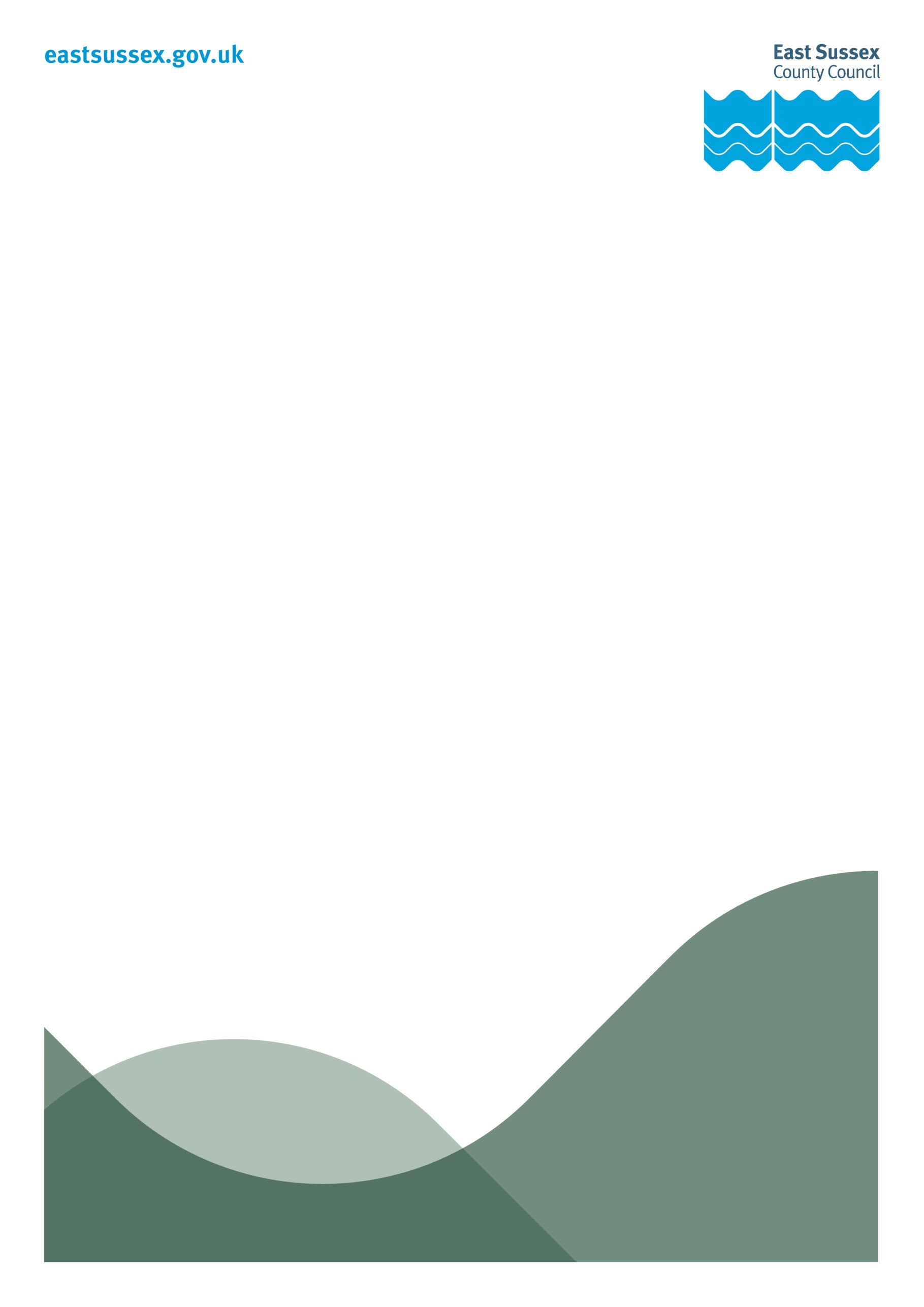 Area Surveyed: Our ref: A5422	A272 High Street, Buxted, LC4, as per A4615Grid Ref: 549797,123313Our ref: A5425	A272 High Street, Buxted, 30sign by the "Moorings"Grid Ref: 550412,123540Monitoring Period: 19 March to 26 March 2018Methodology: The survey was carried out using a Speed Detection Radar (SDR), attached to a post at the location.Results:The volume and speed of traffic were recorded and the results are displayed as summaries.  The average 85th percentile speed over twenty four hours was recorded as:A5422		eastbound		 30 miles per hour		westbound	           29  miles per hourA5425		eastbound		 39 miles per hour		westbound	            36 miles per hour	The 85th percentile speed is the speed at, or below, which 85 percent of the traffic is travelling, or viewed another way, the speed that only 15 percent of drivers exceed.The average speed over twenty four hours was recorded as:A5422		eastbound		 25 miles per hour		westbound		 24 miles per hourA5425		eastbound		 33 miles per hour		westbound	           32 miles per hourThe average speed is the speed at, or below, which 50 percent of the traffic is travelling, or viewed another way, the speed that only 50 percent of drivers exceed.